Давудов Магарам Магомедович – учитель физики 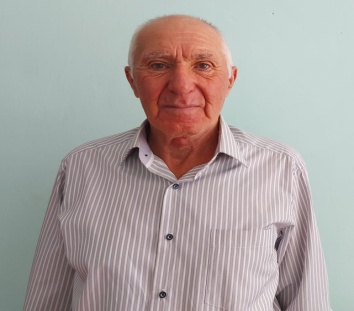 E – mail: magaramdavudov5@gmail.comТел: 89882994214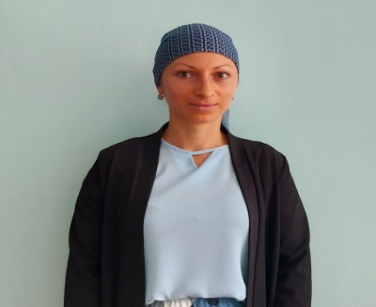 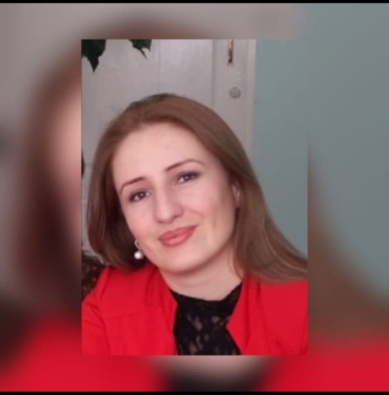 Гаджилаев Салам Феталиевич – учитель начальных классов (шахматы)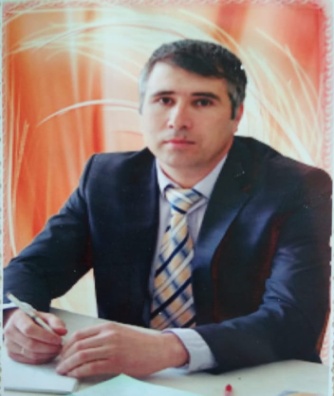 E – mail: salamgadzilaev1568@gmail.comТел: 89898839329
